ТЕРРИТОРИАЛЬНАЯ ИЗБИРАТЕЛЬНАЯ КОМИССИЯЯРОСЛАВСКОГО РАЙОНАРЕШЕНИЕг. ЯрославльОб информационном плакате о кандидатах на должность Главы Карабихского сельского поселения Ярославского муниципального района Ярославской области, размещаемых в помещениях избирательных комиссий Ярославского муниципального района Ярославской области на досрочных выборах Главы Карабихского сельского поселения Ярославского муниципального района Ярославской области, назначенных на 25 апреля 2021 годаРуководствуясь статьей 20 Закона Ярославской области «О выборах в органы государственной власти Ярославской области и органы местного самоуправления муниципальных образований Ярославской области», территориальная избирательная комиссия Ярославского районаРЕШИЛА:Утвердить Порядок подготовки сводного информационного материала (плаката), содержащего сведения о зарегистрированных кандидатах на должность Главы Карабихского сельского поселения Ярославского муниципального района Ярославской области, размещаемых в помещениях избирательных комиссий Ярославского муниципального района Ярославской области на досрочных выборах Главы Карабихского сельского поселения Ярославского муниципального района Ярославской области, назначенных на 25 апреля 2021 года (прилагается).Изготовить централизованно в соответствии с требованиями, установленными в пункте 1 настоящего решения, информационные материалы (плакаты), содержащие сведения о зарегистрированных кандидатах на должность Главы Карабихского сельского поселения Ярославского муниципального района Ярославской области, размещаемых в помещениях избирательных комиссий Ярославского муниципального района Ярославской области на досрочных выборах Главы Карабихского сельского поселения Ярославского муниципального района Ярославской области, назначенных на 25 апреля 2021 года.Предусмотреть территориальной избирательной комиссии Ярославского района изготавливать информацию о фактах представления кандидатами недостоверных сведений самостоятельно с применением компьютерной техники одинаковым шрифтом в отношении всех зарегистрированных кандидатов (в случае наличия такой информации).4. Опубликовать решение в газете "Ярославский агрокурьер" и разместить на официальном сайте Администрации Ярославского муниципального района в информационно-телекоммуникационной сети Интернет.5. Контроль за исполнением решения возложить на председателя территориальной избирательной комиссии Ярославского района С.Г.Лапотникова.Председатель территориальнойизбирательной комиссииЯрославского района                                                                       С.Г. ЛапотниковСекретарь территориальнойизбирательной комиссииЯрославского района                                                                       С.А. КасаткинаПОРЯДОК
подготовки сводного информационного материала (плаката), содержащего сведения о зарегистрированных кандидатах на должность Главы Карабихского сельского поселения Ярославского муниципального района Ярославской области, размещаемых в помещениях избирательных комиссий Ярославского муниципального района Ярославской области на досрочных выборах Главы Карабихского сельского поселения Ярославского муниципального района Ярославской области, назначенных на 25 апреля 2021 года1. Порядок подготовки сводного информационного материала (плаката)Сводный информационный материал (плакат), содержащий сведения о зарегистрированных кандидатах на должность Главы Карабихского сельского поселения Ярославского муниципального района Ярославской области, размещаемых в помещениях избирательных комиссий Ярославского муниципального района Ярославской области на досрочных выборах Главы Карабихского сельского поселения Ярославского муниципального района Ярославской области, назначенных на 25 апреля 2021 года (далее – кандидаты), подготавливается территориальной избирательной комиссией Ярославского района (далее – ТИК ЯР) при участии кандидатов.Кандидаты обязаны не позднее 29 марта 2021 года представить в ТИК ЯР фотографию, соответствующую настоящему Порядку.На основании сведений, представленных кандидатами для регистрации, ТИК ЯР при участии кандидата или его доверенного лица, в срок до 02 апреля 2021 года, формирует текст информации о кандидате и согласует его с кандидатом. Информация не должна носить агитационного характера, а также оценки личности и деятельности кандидата. Согласованный текст информации о кандидате подписывается кандидатом (доверенным лицом кандидата), при этом проставляются дата и время согласования. При отсутствии согласования ТИК ЯР вправе принять самостоятельное решение о тексте информации о кандидате.Материалы о кандидатах заверяются его личной подписью или подписью его доверенного лица, уполномоченного представителя по финансовым вопросам.В случае, если кандидат представил в ТИК ЯР заявление об отказе от размещения своей фотографии, на плакате, в месте, где должна быть размещена фотография данного кандидата, помещается пустой квадрат, соответствующий размерам фотографии, в котором помещается надпись: «От размещения фотографии отказался (отказалась)».С целью компактного размещения на сводном плакате фотографии могут быть пропорционально уменьшены или увеличены одинаково для всех кандидатов.При подготовке информационных материалов ТИК ЯР вправе редактировать информацию о кандидатах, представленную в соответствии с пунктом 4 настоящего Порядка, в случае несоответствия ее содержания требованиям, установленным настоящим Порядком.Макет сводного плаката утверждается решением ТИК ЯР не позднее 04 апреля 2021 года, а сводный плакат изготавливается не позднее 11 апреля 2021 года.ТИК ЯР и участковые избирательные комиссии избирательных участков размещают изготовленные информационные материалы о кандидатах на информационных стендах, установленных в избирательных комиссиях.2. Содержание сводного плакатаСводный плакат содержит сведения о дате и виде выборов, биографические данные о кандидатах.Текст оглавления сводного плаката:«Досрочные выборы Главы Карабихского сельского поселения Ярославского муниципального района Ярославской области25 апреля 2021 годаИнформация о зарегистрированных кандидатахна должность Главы Карабихского сельского поселения Ярославского муниципального района Ярославской области»Биографические данные о кандидатах размещаются в алфавитном порядке.Размещаемая информация имеет однообразный вид, печатается одинаковым шрифтом и с равным межстрочным интервалом. Площадь на сводном плакате, представленная для размещения информации, одинакова для всех кандидатов.Перед биографическими данными о кандидатах размещаются их фотографии.3. Требования к фотографии кандидатаПеред биографическими сведениями кандидата размещается цветная фотография. Размер фотографии определяется в ходе подготовки макета плаката.Фотография должна представлять собой поясной портрет в фас.Фон фотографий – однотонный. Изображение кандидата в депутаты должно занимать не более 85 % от объема всей фотографии и включать в себя верхнюю часть головы и плеч.На фотографии не допустимо наличие логотипов, эмблем, государственной, региональной, либо муниципальной символики, наград (без документального подтверждения) и иных отличительных знаков.Не допускается размещение фотографий, на которых кандидат изображен в форменной одежде, иной специальной одежде, связанной с трудовой деятельностью. Также не допускается изображение кандидата в солнцезащитных, либо затемненных очках (за исключением инвалидов по зрению).Фотография представляется в электронном виде (формат файла – JPEG).4. Объем биографических данных о кандидатеБиографические данные, размещаемые на сводном информационном плакате, включают в себя:- фамилия, имя, отчество;- год рождения;- наименование субъекта Российской Федерации, района, города, иного населенного пункта, где находится место жительства кандидата, в случае если место жительства находится в городе федерального значения, наименование данного города указывается один раз;- сведения об образовании;- сведения о месте работы (службы) и занимаемой должности;- если кандидат является депутатом, но работает на непостоянной основе - сведения об этом располагаются одновременно с указанием наименования представительного органа;- если кандидат выдвинут избирательным объединением, - слова «выдвинут избирательным объединением» с указанием краткого наименования этого избирательного объединения;- если кандидат сам выдвинул свою кандидатуру, - слово «самовыдвижение»;- если у кандидата имелась или имеется судимость, указываются сведения о судимости кандидата, а если судимость снята или погашена, - также сведения о дате снятия или погашения судимости;- если кандидат указал в заявлении о согласии баллотироваться свою принадлежность к политической партии либо не более чем к одному иному общественному объединению, зарегистрированному не позднее, чем за один год до дня голосования в установленном законом порядке, и свой статус в этой политической партии, этом общественном объединении – указываются краткое наименование политической партии либо иного общественного объединения и статус кандидата в этой политической партии, ином общественном объединении.5. Технические характеристики сводного плакатаУстанавливаются следующие характеристики сводного плаката:формат (размер) – не более А0 (841х1189) (при подготовке макета формат может быть изменен в зависимости от количества кандидатов);гарнитура и размер шрифта – определяются при изготовлении макета;красочность – 4+0;бумага мелованная плотностью 130 г/кв.м.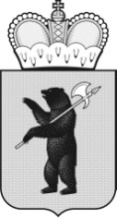 02.04.2021                        №  14/122
Приложение к решению территориальной избирательной Ярославского районаот 02.04.2021 № 14/122